COUNTRY: The Kingdom of Saudi Arabia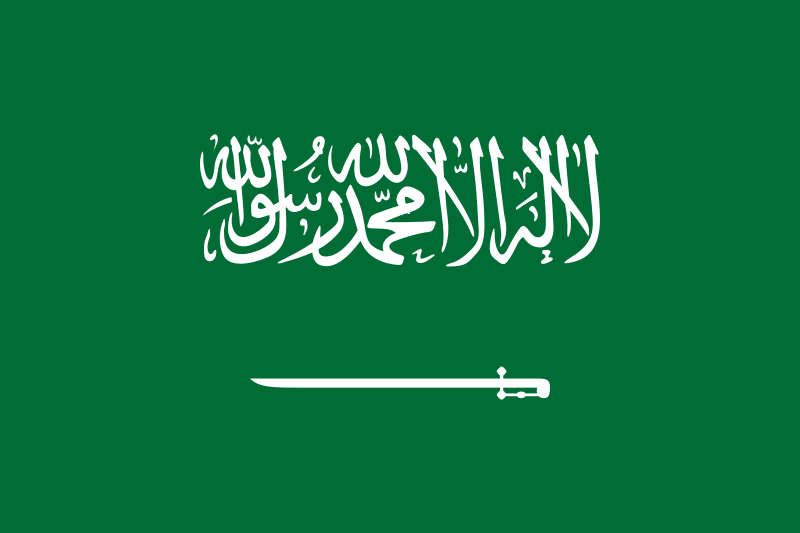 COMMITTEE: UNWOMENAGENDA ITEM: Gender Related MobbingDELEGATE: Ezgi KayaPOSITION PAPERBullying is one of the most serious problems that has become widespread in modern societies. It happens everywhere, such as at home, school, or social events. It is defined as a form of aggressive behavior that aims to harm or cause inconvenience to another person. Bullying research began in Europe in the 1970s, directed by Olweus in 1993, now considered the best international researcher on the issue. However, he reported three characteristics that distinguish bullying from other forms of violence: intentionality, long-term repetition, and a power imbalance between bullies and victims. Bullying can take various forms, including physical bullying (e.g., striking, kicking, tripping, and pinching), verbal bullying (e.g., name-calling, insults, and humiliation), social bullying (e.g., jokes to shame, ostracizing, spreading stories, inflicting harm to someone's social reputation), and cyberbullying (e.g., causing others distress by using cell phones and the internet).Mobbing is defined as psychological harassment that is systematically applied by an individual or a group of people against another person in an unethical and hostile way. 7% of men and 16% of women have experienced mobbing at least once in their careers. Although the concept of mobbing is not based on gender, it is seen in most of the studies that women are exposed to mobbing more than men. Mobbing can result in individuals suffering from severe mental illness and cause them to refuse working altogether.The results of mobbing are not only personal, but also affects a nation in its entirety, economically. Our government is working towards making sure that the issue at hand does not flourish any further.In the Saudi Arabian system, bullying is considered ethically intolerable conduct. The Saudi Arabian Ministry of Health affirms that everyone’s rights should be preserved and that physical or verbal assault in the healthcare sector is a crime punishable by law. We do not tolerate any kind of bullying or mobbing. As we finish our words, the delegation of the Kingdom of Saudi Arabia believes all delegates should come together and find solutions to any remaining issues about gender related mobbing. 